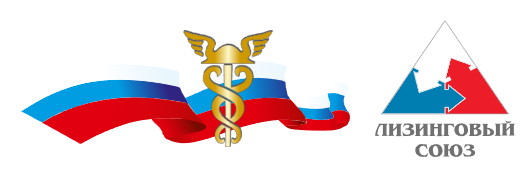 Подкомитет ТПП РФ по лизингу,НП «ЛИЗИНГОВЫЙ СОЮЗ»                                            ПРОТОКОЛ № 2заседания Экспертного совета по управлению персоналом при НП «Лизинговый союз»24 мая 2024 г., 10.00-12:00 мск (заочное заседание)Председатель: Гринис Д.А. - Руководитель Экспертного совета по управлению персоналом при НП «Лизинговый союз».Участники: Царев Е.М. - Председатель Подкомитета ТПП РФ по лизингу, Сопредседатель Совета, директор НП «ЛИЗИНГОВЫЙ СОЮЗ»;Евдокимова Елена, Директор по персоналу АО «Росагролизинг»;Вечтомова Ольга, Директор по управлению персоналом АО ГТЛК;Ушакова Анна, Директор по персоналу АО «Сберлизинг»;Петухова Наталья, HR BP Москва ООО «Балтийский лизинг»;Говорина Анаит, директор по работе с персоналом ПАО ЛК Европлан;Бородина Ольга, руководитель HR проектов Департамента по работе с персоналом ВТБ Лизинг. Повестка заседания:В рамках выполнения задачи на 2024 год «Работа с профильными отраслевыми ВУЗами РФ» организовать внутреннюю рассылку-приглашение для всех Компаний участников Подкомитета ТПП РФ по лизингу, НП «ЛИЗИНГОВЫЙ СОЮЗ» о проведении мероприятия «День карьеры» на базе ГАУГН 30 мая 2024 года. Докладчик: Бородина О.Б.  - руководитель HR проектов Департамента по работе с персоналом ВТБ Лизинг. Ознакомила с поступившим предложением от ГАУГН об организации мероприятия «День карьеры» на базе ГАУГН. Решили: Подготовить и направить от имени НП «ЛИЗИНГОВЫЙ СОЮЗ» всем Компаниям – участникам НП «ЛИЗИНГОВЫЙ СОЮЗ» не позднее 28 мая 2024 года предложение об участие и организации стендов Компаний в рамках проведения мероприятия «День карьеры» на базе ГАУГН 30 мая 2024 года по материалам, подготовленным ГАУГН. Предоставление информации о готовности принять участие осуществить путём направления предложений Паниной Ольге Григорьевне + 7 (903) 799-75-79 в свободной форме.  Голосование за – 8 единогласно, против – нет, воздержавшихся – нет. Контроль за исполнением настоящего постановления возложить на Руководителя Экспертного совета по управлению персоналом при НП «Лизинговый союз».Руководитель Экспертного совета по управлению персоналом при НП «Лизинговый союз» Д.А. Гринис 